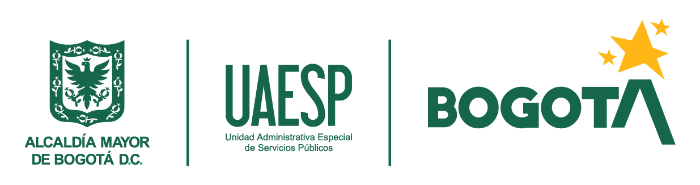 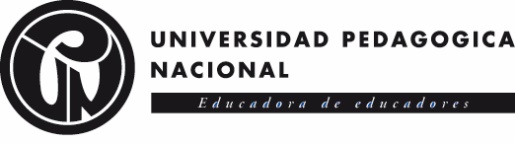 De manera atenta, se solicita publicar en la página de la universidad la siguiente información.Convocatoria UAESPLa Subdirección de Bienestar Universitario-GOAE informa a los estudiantes que la UPN suscribió el Convenio No.476 de 2021 con la Unidad Administrativa de Servicios Públicos UAESP, con el objeto de apoyar con recursos de hasta dos (2) salarios mínimos legales mensuales vigentes SMLMV a 175 estudiantes, para garantizar el sostenimiento y la permanencia en el periodo académico 2021-1.Los estudiantes que vivan en los siguientes barrios se podrán inscribir a la convocatoria del 5 al 17 de agosto de 2021, hasta las 11:59 p.m., al correo bcaldero@pedagogica.edu.coLISTADO DE BARRIOS DE CUERDO CON LAS RESOLUCIONES CAR 2320 Y 1351 DE 2014Documentos que deben anexar:Aceptación de términos: diligenciada y firmada por el potencial beneficiario, que incluya nombres completos del estudiante, número del documento, dirección de residencia, barrio, teléfono fijo y celular, correo electrónico, programa académico en el que fue admitido o se encuentra matriculado, semestre y código. (Por favor enviar esta carta en formato Word.)Fotocopia del documento de identidad ampliada al 150%Recibo original reciente (no superior a un mes de antigüedad) de un servicio púbico de su lugar de residencia. (Donde se evidencie el barrio).Fotocopia del recibo de matrícula vigente.Certificado de habitabilidad, expedido por la Alcaldía Local de Usme o Ciudad Bolívar, según corresponda (no superior a un mes de antigüedad).Ciudad Bolívar 1Mochuelo AltoCiudad Bolívar 2Mochuelo Bajo Ciudad Bolívar 3Centro poblado rural PasquillaUsme4Antonio José de SucreUsme5Brazuelo Occidental Usme6Brazuelos Usme7Brazuelos Occidental Rural Usme8Centro UsmeUsme9Centro Usme ruralUsme10Centro Usme rural IUsme11Centro Usme rural IIUsme12Centro Usme UrbanoUsme13ChunizaUsme14Ciudad Usme Usme15Desarrollo Brazuelos IUsme16El Mochuelo OrientalUsme17El NevadoUsme18El Pedregal Usme19El Pedregal IIUsme20El VirreyUsme21Gran YomasaUsme22Granada SurUsme23La AndreaUsme24La AuroraUsme25La RequilinaUsme26La Requilina rural IIUsme27Las esperanzas de UsmeUsme28MonteblancoUsme29OlarteUsme30Quintas del Plan Social Usme31Salazar Usme Usme32San Juan BautistaUsme33Santa LibradaUsme34Santa Librada NorteUsme35Serranías Usme36Serranías IUsme37UsminiaUsme38Villa AnitaUsme39Villa IsraelUsme40Yomasa Norte 